			BRISTOL HOSPITALITY NETWORK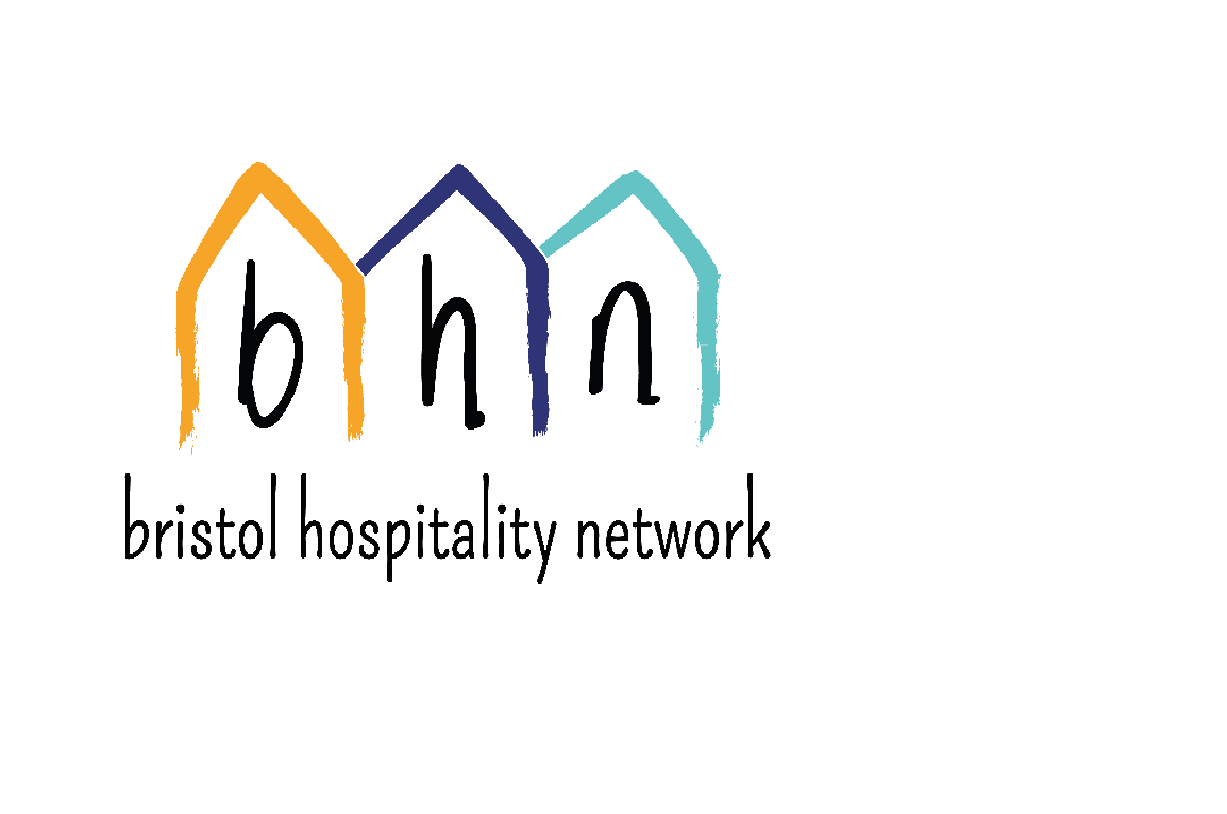 	JOB DESCRIPTIONJob Title: Kitchen Coordinator (this is a junior post so full training and additional support will be provided)Salary: £19,305 FTE (16 hours a week = actual annual salary of £8236.80) Real living wageHours of Work: 16 hours per week Contract: 12 Month fixed term contract (extension may be possible funding dependent)Place of Work: Easton Family Centre, BS5 0SQResponsible to: BHN Volunteer ManagerResponsible for: Managing the kitchen and cooking at BHN including volunteer coordination and training and chef duties. Purpose of Job: This is a trainee role which we strongly encourage those with lived experience of destitution and/or the asylum system to apply for. The role will be to manage the kitchen on a Monday during the drop-in session and support the volunteers in the kitchen teams for a further day per week. As part of the role you will need to work with members to develop an exciting varied menu with a variety of foods from different countries. The role will include training of volunteers ensuring that food safety, hygiene and health & safety are adhered to and that our members develop their cooking and cleaning (employable) skills. You will work alongside the volunteer coordinator to ensure that relevant training is provided to all volunteers in the kitchen teams.Main tasks: Kitchen CoordinationProvide ongoing on the job training and supervision for all volunteers in the kitchen teamsSupport members in developing skills in the kitchen: cooking, serving and cleaning Keep records of training conducted by volunteers in the kitchenCreate different menus to reflect the diversity of people at BHNEnsure that the kitchen area and volunteers adhere to food safety and hygiene standardsMember leadership development2.1. Develop the volunteers in the 3 BHN Kitchen teams: Cooking, Serving and cleaning2.2. Train volunteers in cooking skills and BHN’s food hygiene processes & run other training sessions as required2.3 Develop the confidence of member volunteers through involvement in the Kitchen teams (aim for 80% member volunteers across these teams)Other To work within the wider staff team of BHN, attend staff meetings and participate in training opportunities appropriate to the post. To promote equity, anti-oppression practice and the rights of asylum seekers and refugeesTo adhere to BHN’s mission, vision, values and objectivesBe proactive in developing yourself via training providedBe comfortable to work with other people and understand the challenges that people from asylum seeking and refugee backgrounds face.Benefits4.1 Pension Contribution4.2 Paid Annual Leave4.3 Paid at the Real Living Wage and opportunities to progress a career in BHN